Project Code 188   QID 050211      Project Code 188   QID 050211        OMB No.0535-0003:  Approval Expires 3/31/2013  OMB No.0535-0003:  Approval Expires 3/31/2013  OMB No.0535-0003:  Approval Expires 3/31/2013  OMB No.0535-0003:  Approval Expires 3/31/2013  OMB No.0535-0003:  Approval Expires 3/31/2013  OMB No.0535-0003:  Approval Expires 3/31/2013  OMB No.0535-0003:  Approval Expires 3/31/2013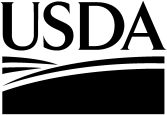 PRICES RECEIVED BY FARMERS FOR RICE COOPERATIVESFebruary 2013PRICES RECEIVED BY FARMERS FOR RICE COOPERATIVESFebruary 2013PRICES RECEIVED BY FARMERS FOR RICE COOPERATIVESFebruary 2013PRICES RECEIVED BY FARMERS FOR RICE COOPERATIVESFebruary 2013PRICES RECEIVED BY FARMERS FOR RICE COOPERATIVESFebruary 2013PRICES RECEIVED BY FARMERS FOR RICE COOPERATIVESFebruary 2013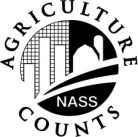 NATIONALAGRICULTURAL STATISTICSSERVICETexas Field OfficeP.O. Box 70
Austin,  TX  787671-800-626-3142Fax: 1-800-842-1331E-mail: nass-tx@nass.usda.govTexas Field OfficeP.O. Box 70
Austin,  TX  787671-800-626-3142Fax: 1-800-842-1331E-mail: nass-tx@nass.usda.govTexas Field OfficeP.O. Box 70
Austin,  TX  787671-800-626-3142Fax: 1-800-842-1331E-mail: nass-tx@nass.usda.govThe Department of Agriculture collects and publishes information on prices received by farmers for rice.  This information is used for estimation of farm income, determination of government program payments, in the computation of the gross national product and for price studies and analysis of returns from various crops.Under Title 7 of the U.S. Code and CIPSEA (Public Law 107-347), facts about your operation are kept confidential and used only for statistical purposes.  Response is voluntary.  Please fax your report or mail it in the enclosed postage paid envelope. Thank you.The Department of Agriculture collects and publishes information on prices received by farmers for rice.  This information is used for estimation of farm income, determination of government program payments, in the computation of the gross national product and for price studies and analysis of returns from various crops.Under Title 7 of the U.S. Code and CIPSEA (Public Law 107-347), facts about your operation are kept confidential and used only for statistical purposes.  Response is voluntary.  Please fax your report or mail it in the enclosed postage paid envelope. Thank you.The Department of Agriculture collects and publishes information on prices received by farmers for rice.  This information is used for estimation of farm income, determination of government program payments, in the computation of the gross national product and for price studies and analysis of returns from various crops.Under Title 7 of the U.S. Code and CIPSEA (Public Law 107-347), facts about your operation are kept confidential and used only for statistical purposes.  Response is voluntary.  Please fax your report or mail it in the enclosed postage paid envelope. Thank you.The Department of Agriculture collects and publishes information on prices received by farmers for rice.  This information is used for estimation of farm income, determination of government program payments, in the computation of the gross national product and for price studies and analysis of returns from various crops.Under Title 7 of the U.S. Code and CIPSEA (Public Law 107-347), facts about your operation are kept confidential and used only for statistical purposes.  Response is voluntary.  Please fax your report or mail it in the enclosed postage paid envelope. Thank you.The Department of Agriculture collects and publishes information on prices received by farmers for rice.  This information is used for estimation of farm income, determination of government program payments, in the computation of the gross national product and for price studies and analysis of returns from various crops.Under Title 7 of the U.S. Code and CIPSEA (Public Law 107-347), facts about your operation are kept confidential and used only for statistical purposes.  Response is voluntary.  Please fax your report or mail it in the enclosed postage paid envelope. Thank you.The Department of Agriculture collects and publishes information on prices received by farmers for rice.  This information is used for estimation of farm income, determination of government program payments, in the computation of the gross national product and for price studies and analysis of returns from various crops.Under Title 7 of the U.S. Code and CIPSEA (Public Law 107-347), facts about your operation are kept confidential and used only for statistical purposes.  Response is voluntary.  Please fax your report or mail it in the enclosed postage paid envelope. Thank you.The Department of Agriculture collects and publishes information on prices received by farmers for rice.  This information is used for estimation of farm income, determination of government program payments, in the computation of the gross national product and for price studies and analysis of returns from various crops.Under Title 7 of the U.S. Code and CIPSEA (Public Law 107-347), facts about your operation are kept confidential and used only for statistical purposes.  Response is voluntary.  Please fax your report or mail it in the enclosed postage paid envelope. Thank you.The Department of Agriculture collects and publishes information on prices received by farmers for rice.  This information is used for estimation of farm income, determination of government program payments, in the computation of the gross national product and for price studies and analysis of returns from various crops.Under Title 7 of the U.S. Code and CIPSEA (Public Law 107-347), facts about your operation are kept confidential and used only for statistical purposes.  Response is voluntary.  Please fax your report or mail it in the enclosed postage paid envelope. Thank you.Please make corrections to name, address and ZIP Code, if necessary.Please make corrections to name, address and ZIP Code, if necessary.Please make corrections to name, address and ZIP Code, if necessary.OFFICE USEOFFICE USEThe Department of Agriculture collects and publishes information on prices received by farmers for rice.  This information is used for estimation of farm income, determination of government program payments, in the computation of the gross national product and for price studies and analysis of returns from various crops.Under Title 7 of the U.S. Code and CIPSEA (Public Law 107-347), facts about your operation are kept confidential and used only for statistical purposes.  Response is voluntary.  Please fax your report or mail it in the enclosed postage paid envelope. Thank you.The Department of Agriculture collects and publishes information on prices received by farmers for rice.  This information is used for estimation of farm income, determination of government program payments, in the computation of the gross national product and for price studies and analysis of returns from various crops.Under Title 7 of the U.S. Code and CIPSEA (Public Law 107-347), facts about your operation are kept confidential and used only for statistical purposes.  Response is voluntary.  Please fax your report or mail it in the enclosed postage paid envelope. Thank you.The Department of Agriculture collects and publishes information on prices received by farmers for rice.  This information is used for estimation of farm income, determination of government program payments, in the computation of the gross national product and for price studies and analysis of returns from various crops.Under Title 7 of the U.S. Code and CIPSEA (Public Law 107-347), facts about your operation are kept confidential and used only for statistical purposes.  Response is voluntary.  Please fax your report or mail it in the enclosed postage paid envelope. Thank you.The Department of Agriculture collects and publishes information on prices received by farmers for rice.  This information is used for estimation of farm income, determination of government program payments, in the computation of the gross national product and for price studies and analysis of returns from various crops.Under Title 7 of the U.S. Code and CIPSEA (Public Law 107-347), facts about your operation are kept confidential and used only for statistical purposes.  Response is voluntary.  Please fax your report or mail it in the enclosed postage paid envelope. Thank you.Please make corrections to name, address and ZIP Code, if necessary.Please make corrections to name, address and ZIP Code, if necessary.Please make corrections to name, address and ZIP Code, if necessary.0012The Department of Agriculture collects and publishes information on prices received by farmers for rice.  This information is used for estimation of farm income, determination of government program payments, in the computation of the gross national product and for price studies and analysis of returns from various crops.Under Title 7 of the U.S. Code and CIPSEA (Public Law 107-347), facts about your operation are kept confidential and used only for statistical purposes.  Response is voluntary.  Please fax your report or mail it in the enclosed postage paid envelope. Thank you.The Department of Agriculture collects and publishes information on prices received by farmers for rice.  This information is used for estimation of farm income, determination of government program payments, in the computation of the gross national product and for price studies and analysis of returns from various crops.Under Title 7 of the U.S. Code and CIPSEA (Public Law 107-347), facts about your operation are kept confidential and used only for statistical purposes.  Response is voluntary.  Please fax your report or mail it in the enclosed postage paid envelope. Thank you.The Department of Agriculture collects and publishes information on prices received by farmers for rice.  This information is used for estimation of farm income, determination of government program payments, in the computation of the gross national product and for price studies and analysis of returns from various crops.Under Title 7 of the U.S. Code and CIPSEA (Public Law 107-347), facts about your operation are kept confidential and used only for statistical purposes.  Response is voluntary.  Please fax your report or mail it in the enclosed postage paid envelope. Thank you.The Department of Agriculture collects and publishes information on prices received by farmers for rice.  This information is used for estimation of farm income, determination of government program payments, in the computation of the gross national product and for price studies and analysis of returns from various crops.Under Title 7 of the U.S. Code and CIPSEA (Public Law 107-347), facts about your operation are kept confidential and used only for statistical purposes.  Response is voluntary.  Please fax your report or mail it in the enclosed postage paid envelope. Thank you.According to the Paperwork Reduction Act of 1995, an agency may not conduct or sponsor, and a person is not required to respond to, a collection of information unless it displays a valid OMB control number.  The valid OMB control number is 0535-0003.  The time required to complete this information collection is estimated to average 10 minutes per response, including the time for reviewing instructions, searching existing data sources, gathering and maintaining the data needed, and completing and reviewing the collection of information.According to the Paperwork Reduction Act of 1995, an agency may not conduct or sponsor, and a person is not required to respond to, a collection of information unless it displays a valid OMB control number.  The valid OMB control number is 0535-0003.  The time required to complete this information collection is estimated to average 10 minutes per response, including the time for reviewing instructions, searching existing data sources, gathering and maintaining the data needed, and completing and reviewing the collection of information.According to the Paperwork Reduction Act of 1995, an agency may not conduct or sponsor, and a person is not required to respond to, a collection of information unless it displays a valid OMB control number.  The valid OMB control number is 0535-0003.  The time required to complete this information collection is estimated to average 10 minutes per response, including the time for reviewing instructions, searching existing data sources, gathering and maintaining the data needed, and completing and reviewing the collection of information.According to the Paperwork Reduction Act of 1995, an agency may not conduct or sponsor, and a person is not required to respond to, a collection of information unless it displays a valid OMB control number.  The valid OMB control number is 0535-0003.  The time required to complete this information collection is estimated to average 10 minutes per response, including the time for reviewing instructions, searching existing data sources, gathering and maintaining the data needed, and completing and reviewing the collection of information.According to the Paperwork Reduction Act of 1995, an agency may not conduct or sponsor, and a person is not required to respond to, a collection of information unless it displays a valid OMB control number.  The valid OMB control number is 0535-0003.  The time required to complete this information collection is estimated to average 10 minutes per response, including the time for reviewing instructions, searching existing data sources, gathering and maintaining the data needed, and completing and reviewing the collection of information.According to the Paperwork Reduction Act of 1995, an agency may not conduct or sponsor, and a person is not required to respond to, a collection of information unless it displays a valid OMB control number.  The valid OMB control number is 0535-0003.  The time required to complete this information collection is estimated to average 10 minutes per response, including the time for reviewing instructions, searching existing data sources, gathering and maintaining the data needed, and completing and reviewing the collection of information.According to the Paperwork Reduction Act of 1995, an agency may not conduct or sponsor, and a person is not required to respond to, a collection of information unless it displays a valid OMB control number.  The valid OMB control number is 0535-0003.  The time required to complete this information collection is estimated to average 10 minutes per response, including the time for reviewing instructions, searching existing data sources, gathering and maintaining the data needed, and completing and reviewing the collection of information.According to the Paperwork Reduction Act of 1995, an agency may not conduct or sponsor, and a person is not required to respond to, a collection of information unless it displays a valid OMB control number.  The valid OMB control number is 0535-0003.  The time required to complete this information collection is estimated to average 10 minutes per response, including the time for reviewing instructions, searching existing data sources, gathering and maintaining the data needed, and completing and reviewing the collection of information.According to the Paperwork Reduction Act of 1995, an agency may not conduct or sponsor, and a person is not required to respond to, a collection of information unless it displays a valid OMB control number.  The valid OMB control number is 0535-0003.  The time required to complete this information collection is estimated to average 10 minutes per response, including the time for reviewing instructions, searching existing data sources, gathering and maintaining the data needed, and completing and reviewing the collection of information.INSTRUCTIONS: (Patronage Pools)●Report the equivalent rough rice quantity of milled rice shipped in item 1.  Exclude cash purchases that are milled as cash purchases.	These purchases are to be reported in item 3.●Report rough rice shipped without milling in item 2.●Exclude return and expenses from processes which materially affect the form of the product such as parboiling or income from sales of	items other than rice.In the case of prices reported in Items 1 and 2—  Begin with the value of milled or rough rice shipped or sold, then adjust by the following to reflect the price of dry rough rice at first point of sale.INSTRUCTIONS: (Patronage Pools)●Report the equivalent rough rice quantity of milled rice shipped in item 1.  Exclude cash purchases that are milled as cash purchases.	These purchases are to be reported in item 3.●Report rough rice shipped without milling in item 2.●Exclude return and expenses from processes which materially affect the form of the product such as parboiling or income from sales of	items other than rice.In the case of prices reported in Items 1 and 2—  Begin with the value of milled or rough rice shipped or sold, then adjust by the following to reflect the price of dry rough rice at first point of sale.Items to be DEDUCTED from reported price--●	Handling, processing (milling), transportation, and		marketing charges from co-op acquisition until product		(milled or rough) is sold●	Interest expenses●	Losses from hedging●	Storage costs●	Government payments (i.e. loan deficiency payments [LDP]		and marketing loan gains [MLG])●	Income or dividends from capital investmentItems NOT TO BE DEDUCTED from reported price--●	Interest Income●	Gains from hedging●	Storage income●	Capital retains from rice marketings●	Producer check-off fees (if any)●	Transportation costs prior to Cooperative acquisitionFor Entire Month of JanuaryFor Entire Month of JanuaryFor Entire Month of JanuaryFor Entire Month of JanuaryFor First 15 days ofFebruaryFor First 15 days ofFebruaryLength of GrainRough Rice Equivalent Quantity ShippedRough Rice Equivalent Quantity ShippedAverage Value 1/Dollars & Cents per Cwt.Quantity ShippedQuantity Shipped1.	Report equivalent rough rice for milled rice shipped during the period--Long151Cwt.156       $ . . . . . . . . . .___  ___157Cwt.1.	Report equivalent rough rice for milled rice shipped during the period--Medium161Cwt.166       $ . . . . . . . . . .___  ___167Cwt.1.	Report equivalent rough rice for milled rice shipped during the period--Short171Cwt.176       $ . . . . . . . . . .___  ___177Cwt.1.	Report equivalent rough rice for milled rice shipped during the period--All181Cwt.186       $ . . . . . . . . . .___  ___187Cwt.2.	Report rough rice shipped without milling-Long251Cwt.256       $ . . . . . . . . . .___  ___257Cwt.2.	Report rough rice shipped without milling-Medium261Cwt.266       $ . . . . . . . . . .___  ___267Cwt.2.	Report rough rice shipped without milling-Short271Cwt.276       $ . . . . . . . . . .___  ___277Cwt.2.	Report rough rice shipped without milling-All281Cwt.286       $ . . . . . . . . . .___  ___287Cwt.1/	Cost factors considered for the computation should be generally comparable to those used for determining pool settlement excluding government 			payments retained when loans are redeemed at less than original loan value.OVER1/	Cost factors considered for the computation should be generally comparable to those used for determining pool settlement excluding government 			payments retained when loans are redeemed at less than original loan value.OVER1/	Cost factors considered for the computation should be generally comparable to those used for determining pool settlement excluding government 			payments retained when loans are redeemed at less than original loan value.OVER1/	Cost factors considered for the computation should be generally comparable to those used for determining pool settlement excluding government 			payments retained when loans are redeemed at less than original loan value.OVER1/	Cost factors considered for the computation should be generally comparable to those used for determining pool settlement excluding government 			payments retained when loans are redeemed at less than original loan value.OVER1/	Cost factors considered for the computation should be generally comparable to those used for determining pool settlement excluding government 			payments retained when loans are redeemed at less than original loan value.OVER1/	Cost factors considered for the computation should be generally comparable to those used for determining pool settlement excluding government 			payments retained when loans are redeemed at less than original loan value.OVERINSTRUCTIONS:  (Non Patronage Purchases)●Report cash purchases from growers at first point of sale as dry rough rice before deducting drying and storage charges, or transportation costs prior to Cooperative acquisition.  Exclude any LDP or  MLG benefit and any payment of storage or transportation earned after point of sale.●Exclude purchase if not first buyer of record from grower, i.e. purchases from other mills, co-ops or CCC stocks.INSTRUCTIONS:  (Non Patronage Purchases)●Report cash purchases from growers at first point of sale as dry rough rice before deducting drying and storage charges, or transportation costs prior to Cooperative acquisition.  Exclude any LDP or  MLG benefit and any payment of storage or transportation earned after point of sale.●Exclude purchase if not first buyer of record from grower, i.e. purchases from other mills, co-ops or CCC stocks.INSTRUCTIONS:  (Non Patronage Purchases)●Report cash purchases from growers at first point of sale as dry rough rice before deducting drying and storage charges, or transportation costs prior to Cooperative acquisition.  Exclude any LDP or  MLG benefit and any payment of storage or transportation earned after point of sale.●Exclude purchase if not first buyer of record from grower, i.e. purchases from other mills, co-ops or CCC stocks.INSTRUCTIONS:  (Non Patronage Purchases)●Report cash purchases from growers at first point of sale as dry rough rice before deducting drying and storage charges, or transportation costs prior to Cooperative acquisition.  Exclude any LDP or  MLG benefit and any payment of storage or transportation earned after point of sale.●Exclude purchase if not first buyer of record from grower, i.e. purchases from other mills, co-ops or CCC stocks.INSTRUCTIONS:  (Non Patronage Purchases)●Report cash purchases from growers at first point of sale as dry rough rice before deducting drying and storage charges, or transportation costs prior to Cooperative acquisition.  Exclude any LDP or  MLG benefit and any payment of storage or transportation earned after point of sale.●Exclude purchase if not first buyer of record from grower, i.e. purchases from other mills, co-ops or CCC stocks.INSTRUCTIONS:  (Non Patronage Purchases)●Report cash purchases from growers at first point of sale as dry rough rice before deducting drying and storage charges, or transportation costs prior to Cooperative acquisition.  Exclude any LDP or  MLG benefit and any payment of storage or transportation earned after point of sale.●Exclude purchase if not first buyer of record from grower, i.e. purchases from other mills, co-ops or CCC stocks.INSTRUCTIONS:  (Non Patronage Purchases)●Report cash purchases from growers at first point of sale as dry rough rice before deducting drying and storage charges, or transportation costs prior to Cooperative acquisition.  Exclude any LDP or  MLG benefit and any payment of storage or transportation earned after point of sale.●Exclude purchase if not first buyer of record from grower, i.e. purchases from other mills, co-ops or CCC stocks.For Entire Month of JanuaryFor Entire Month of JanuaryFor Entire Month of JanuaryFor Entire Month of JanuaryFor First 15 days ofFebruaryFor First 15 days ofFebruary3.	Report cash purchases of dry rough rice from farmers-	(Include green rice converted to dry weight equivalent.)	(Rice purchased through redemption of CCC loans should be valued at the loan redemption rate (World Market Price or loan plus interest whichever is lower) plus any additional payment (premium) to growers.)Length of GrainQuantity ShippedQuantity ShippedAverage Value 2/Dollars & Cents per Cwt..Quantity ShippedQuantity Shipped3.	Report cash purchases of dry rough rice from farmers-	(Include green rice converted to dry weight equivalent.)	(Rice purchased through redemption of CCC loans should be valued at the loan redemption rate (World Market Price or loan plus interest whichever is lower) plus any additional payment (premium) to growers.)Long351Cwt.356       $ . . . . . . . . . .___  ___357Cwt.3.	Report cash purchases of dry rough rice from farmers-	(Include green rice converted to dry weight equivalent.)	(Rice purchased through redemption of CCC loans should be valued at the loan redemption rate (World Market Price or loan plus interest whichever is lower) plus any additional payment (premium) to growers.)Medium361Cwt.366       $ . . . . . . . . . .___  ___367Cwt.3.	Report cash purchases of dry rough rice from farmers-	(Include green rice converted to dry weight equivalent.)	(Rice purchased through redemption of CCC loans should be valued at the loan redemption rate (World Market Price or loan plus interest whichever is lower) plus any additional payment (premium) to growers.)Short371Cwt.376       $ . . . . . . . . . .___  ___377Cwt.3.	Report cash purchases of dry rough rice from farmers-	(Include green rice converted to dry weight equivalent.)	(Rice purchased through redemption of CCC loans should be valued at the loan redemption rate (World Market Price or loan plus interest whichever is lower) plus any additional payment (premium) to growers.)All381Cwt.386       $ . . . . . . . . . .___  ___387Cwt.2/	Report total price paid to producers for rough rice at first point of sale as dry rough rice before deducting drying and storage charges,		or transportation costs to the first point of sale.2/	Report total price paid to producers for rough rice at first point of sale as dry rough rice before deducting drying and storage charges,		or transportation costs to the first point of sale.2/	Report total price paid to producers for rough rice at first point of sale as dry rough rice before deducting drying and storage charges,		or transportation costs to the first point of sale.2/	Report total price paid to producers for rough rice at first point of sale as dry rough rice before deducting drying and storage charges,		or transportation costs to the first point of sale.2/	Report total price paid to producers for rough rice at first point of sale as dry rough rice before deducting drying and storage charges,		or transportation costs to the first point of sale.2/	Report total price paid to producers for rough rice at first point of sale as dry rough rice before deducting drying and storage charges,		or transportation costs to the first point of sale.2/	Report total price paid to producers for rough rice at first point of sale as dry rough rice before deducting drying and storage charges,		or transportation costs to the first point of sale.Respondent Name:  								Respondent Name:  								Respondent Name:  								Respondent Name:  								Respondent Name:  								9911Phone:  (		)					9911Phone:  (		)					9911Phone:  (		)					9911Phone:  (		)					9911Phone:  (		)					9911Phone:  (		)					 9910          MM        DD        YYDate:        __ __    __ __    __ __ 9910          MM        DD        YYDate:        __ __    __ __    __ __ResponseResponseRespondentRespondentModeModeModeR UnitEnumEvalOffice Use for POIDOffice Use for POIDOffice Use for POIDOffice Use for POID1-Comp	5-R – Est2-R		6-Inac – Est3-Inac	7-Off Hold – Est4-Office 	8-Known Zero	Hold99011-Op/Mgr2-Sp3-Acct/Bkpr4-Partner9-Oth99021-Mail			6-e-mail2-Tel			7-Fax3-Face-to-Face	8-CAPI4-CATI			19-Other5-Web1-Mail			6-e-mail2-Tel			7-Fax3-Face-to-Face	8-CAPI4-CATI			19-Other5-Web9903921098100 789       __  __  __  -  __  __  __  -  __  __  __ 789       __  __  __  -  __  __  __  -  __  __  __ 789       __  __  __  -  __  __  __  -  __  __  __ 789       __  __  __  -  __  __  __  -  __  __  __1-Comp	5-R – Est2-R		6-Inac – Est3-Inac	7-Off Hold – Est4-Office 	8-Known Zero	Hold99011-Op/Mgr2-Sp3-Acct/Bkpr4-Partner9-Oth99021-Mail			6-e-mail2-Tel			7-Fax3-Face-to-Face	8-CAPI4-CATI			19-Other5-Web1-Mail			6-e-mail2-Tel			7-Fax3-Face-to-Face	8-CAPI4-CATI			19-Other5-Web9903921098100Office UseOffice UseOffice UseOffice Use1-Comp	5-R – Est2-R		6-Inac – Est3-Inac	7-Off Hold – Est4-Office 	8-Known Zero	Hold99011-Op/Mgr2-Sp3-Acct/Bkpr4-Partner9-Oth99021-Mail			6-e-mail2-Tel			7-Fax3-Face-to-Face	8-CAPI4-CATI			19-Other5-Web1-Mail			6-e-mail2-Tel			7-Fax3-Face-to-Face	8-CAPI4-CATI			19-Other5-Web9903921098100001001001002S/E NameS/E NameS/E NameS/E NameS/E NameS/E NameS/E NameOptional UseOptional UseOptional Use407407407408